Evaluation for the Community Kitchen session for health educators:Community Kitchen: A community-based cooking program where small groups of people come together to prepare meals and take food home for themselves or for their families. In a community kitchen every member contributes by planning, preparing, and cooking food. Do you feel that a Community Kitchen is a good way to reach your clients,-With information about cooking and healthy eating: Yes/No-As a way to bring people together to socialize:  Yes/NoDo you run Community Kitchens as part of your programming? YesNo How confident do you feel to run a Community Kitchen on your own as part of your regular programming? Not at all confident   Somewhat confident    Very confidentPlease comment: ____________________________________________________________What types of training opportunities would you like to attend to help you run a Community Kitchen on your own, as part of your regular programming? (select all that apply)Examples of sessions you could use (e.g. Super Soups, Cooking with Vegetables, etc)  Equipment demonstrationsFood preparation demonstrationsOther _______________________________________________________________What supports would be helpful to run a Community Kitchen on your own, as part of your regular programming? (select all that apply)Recipes (including sodium-reduced, fat-reduced, etc)Dietitian consults (healthy recipes, food safety, nutrition education, etc)Additional kitchen equipment such as______________________________________Other _______________________________________________________________What is a “good” turnout for a Community Kitchen?   1 to 3 people4 to 6 people7 to 10 peopleOther: _______________ How is the cost of running a Community Kitchen covered (Select all that apply)? Program budgetParticipant FeesDonationOther ____________________________What do you include as part of your Community Kitchen Sessions (Select all that apply)? hand washingfood safetyfood storage  equipment demonstrationshealthy eating informationdiabetes information other ________________________________Tell us what makes a successful Community Kitchen that members want to come out to?_______________________________________________________________________________________________________________________________________________________________________________________________________________________________________If you were asked a food or nutrition question that you did not know the answer to, how would you get the information? (Select all that apply)Eat Right Ontario (1-877-510-5102)Other staff memberCommunity Elder DietitianNurseInternet Other _________________________________Are there other topics that you would like some training on? Please describe: _______________________________________________________________________________________________________________________________________________________________________________________________________________________________________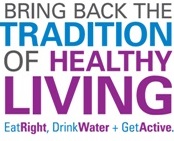 